South Windsor Parks & Recreation Department 
Vacation Day Program
Emergency Contact Information Form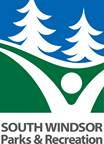 *Please clearly print ALL information and return to the Parks & Recreation Department prior to the start of the vacation day programCHILD’S NAME: ______________________________________ BIRTH DATE: _________________________Parent/Guardian Name: _______________________________________________________________________Address: ____________________________________________________________________________________Cell Phone: __________________________________________________________________________________Work Phone: _________________________________________________________________________________*Please star the number you would like called first in the event of an emergency. Parent/Guardian Name: _______________________________________________________________________Address: _____________________________________________________________________________________Cell Phone: ___________________________________________________________________________________Work Phone: _________________________________________________________________________________*Please star the number you would like called first in the event of an emergency. 

If parent/guardian not available in an emergency, please contact:Name: _______________________________________________________________________________________Phone: _______________________________________________________________________________________

Does your child have any allergies?  		YES 			NOPlease list all known allergies and describe reaction and management of reaction:__________________________________________________________________________________________________________________________________________________________________________________________Does your child take any routine medications? 		YES 			NOPlease list all medications (including over-the-counter or non-prescription drugs) taken routinely:__________________________________________________________________________________________________________________________________________________________________________________________
Please list any other special needs or concerns: __________________________________________________________________________________________________________________________________________________________________________________________PICK UP AUTHORIZATIONList all people authorized to pick-up your child from the vacation day program (other than the parent/guardian listed). For your child’s safety, everyone who is picking up a child from the program must show ID and sign out the child. Is there anyone not allowed to pick up your child: 		YES 		NOIf yes, please list full name and a brief description: ______________________________________________________________________________________________________________________________________________________________________________________By signing below I agree to the following: This health history form is correct and complete to the best of my knowledge. My child has permission to engage in all Parks and Recreation Department Vacation Day Program activities, except as noted. Parks and Recreation Department Staff have permission to provide routine healthcare, administer prescribed medications, and seek emergency medical treatment including ordering x-rays or routine tests. Parks and Recreation Department staff have permission to release any records necessary for treatment, referral, billing or insurance purposes. Parks and Recreation Department Staff have permission to arrange necessary related transportation for my child. In the event I cannot be reached in an emergency, Parks and Recreation Department Staff have permission to select a physician to secure and administer treatment, including hospitalizations, for my child. This form my be photocopied for off-site locations. Signature of Parent/Guardian: ________________________________________________________________ Print Name: ______________________________________________________________________________Date: _____________________NameRelationship to ChildPhone Number(s)